Муниципальное бюджетное общеобразовательное учреждение«Средняя общеобразовательная школа № 2»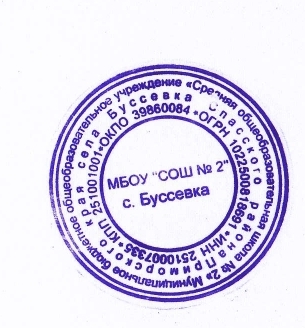 села  Буссевка Спасского района Приморского края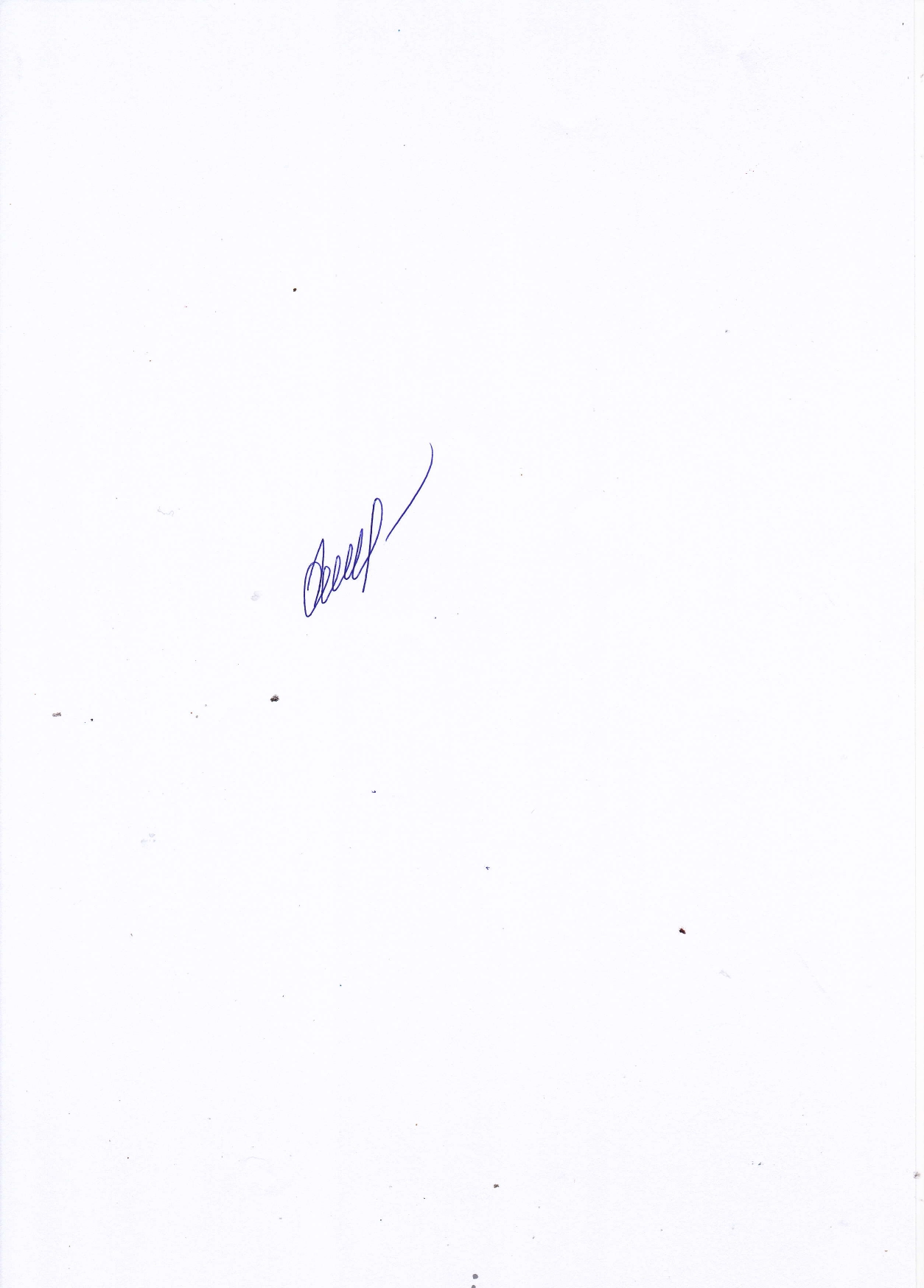 Принята                                                Согласовано                                                     Утвержденана методическом                             зам.директора по УВР                          приказом директораобъединении                                    ______ Хомякова Г.И.             МБОУ «СОШ № 2» с. БуссевкаПротокол от «30» августа 2022 года №1    от «30» августа 2022 от  «31»августа  2022 года  № 63                                                      Рабочая программапо ОБЖ                                                                               предмет8-9  классы                                                        Составитель: Борисова Наталия Васильевнаучитель физической культуры и ОБЖпервой квалификационной категории2022 годПояснительная записка   Рабочая  программа  по  предмету «Основы  безопасности  жизнедеятельности» для 8-9 классов составлена на основе: Требований Федерального государственного образовательного стандарта основного общего образования к предметным результатам по ОБЖ;Авторской программы «Основы безопасности жизнедеятельности. Предметная линия учебников . 5-9 классы. Под редакцией А.Т.Смирнова. Авторы А.Т.Смирнов, Б.О.Хренников », издательство «Просвещение»  2011. Основной образовательной программы основного общего образования  МБОУ «СОШ №2» с.Буссевка. Учебного плана МБОУ «СОШ № 2» с. Буссевка      Согласно учебному плану МБОУ «СОШ №2» с.Буссевка на изучение курса «Основы безопасности жизнедеятельности» в 8-9 классах отведено 68 часов: в 8 классе- 34 часа, в 9 классе -34 часа. Количество учебных часов в неделю – 1час.            Обучение ведется: Основы безопасности жизнедеятельности. 8 класс: учебник  для       общеобразовательных организаций  / А.Т.Смирнов, Б.О.Хренников/Под  ред.А.Т.Смирнова;-8-е издание, переработанный  М.: Просвещение, 2018.Основы безопасности жизнедеятельности. 9 класс: учебник  для       общеобразовательных организаций  / А.Т.Смирнов, Б.О.Хренников/Под  ред.А.Т.Смирнова;-34-е издание, М.: Просвещение, 2016.Планируемые результаты освоения программы Личностные:усвоение гуманистических, демократических и традиционных ценностей многонационального российского общества; воспитание чувства ответственности и долга перед Родиной;формирование ответственного отношения к учению, готовности и способности, обучающихся к саморазвитию и самообразованию на основе мотивации к обучению и познанию, осознанному выбору и построению дальнейшей индивидуальной траектории образования на базе ориентировки в мире профессий и профессиональных интересов;формирование целостного мировоззрения, соответствующего современному уровню развития науки и общественной практике, учитывающего социальное, культурное, языковое, духовное многообразие современного мира;формирование готовности и способности вести диалог с другими людьми и достигать в нём взаимопонимания;освоение социальных норм, правил поведения, ролей и форм социальной жизни в группах и сообществах, включая взрослые и социальные сообщества;развитие правового мышления и компетентности в решении моральных проблем на основе личностного выбора, формирование нравственных чувств и нравственного поведения, осознанного и ответственного отношения к собственным поступкам;формирование коммуникативной компетентности в общении и сотрудничестве со сверстниками, старшими и младшими в процессе образовательной, общественно полезной, учебно-исследовательской, творческой деятельности;сформированность ценности здорового и безопасного образа жизни; правил индивидуального и коллективного безопасного поведения в чрезвычайных ситуациях, угрожающих жизни и здоровью людей, правил поведения на транспорте и на дорогах.формирование основ экологической культуры на основе признания ценности жизни во всех её проявлениях и необходимости ответственного, бережного отношения к окружающей среде;осознание значения семьи в жизни человека и общества, принятие ценности семейной жизни, уважительное и заботливое отношение к членам своей семьи;Личностные результаты отражают сформированность в том числе в части:Гражданского воспитания:активной гражданской позиции, гражданской ответственности, основанной на традиционных культурных, духовных и нравственных ценностях российского общества;культуры межнационального общения; приверженности идеям интернационализма, дружбы, равенства, взаимопомощи народов;уважительного отношения к национальному достоинству людей, их чувствам, религиозным убеждениям;правовой и политической культуры детей, расширение конструктивного участия в принятии решений, затрагивающих их права интересы, в том числе в различных формах самоорганизации, самоуправления, общественно значимой деятельности;ответственности, принципов коллективизма и социальной солидарности;2.Патриотического воспитания:осознания этнической принадлежности, знания истории, языка, культуры своего народа, своего края, основ культурного наследия народов России и человечества;осознанного, уважительного и доброжелательного отношения к истории, культуре, религии, традициям, языкам, ценностям народов России и народов мира.патриотизма, чувства гордости за свою Родину, готовности к защите интересов Отечества, ответственности за будущее России, любви к родному краю, родному дому;уважения к таким символам государства, как герб, флаг, гимн Российской Федерации, к историческим символам и памятникам Отечества.3.Духовно- нравственного воспитания:нравственных чувств и нравственного поведения, осознанного и ответственного отношения к собственным поступкам, умения справедливо оценивать свои поступки, поступки других людей;способности к нравственному самосовершенствованию;представлений об основах светской этики,понимания значения нравственности, веры и религии в жизни человека, семьи и общества;осознания значения семьи в жизни человека и общества, принятия ценности семейной жизни, уважительного и заботливого отношения к членам своей семьиосознанного, уважительного и доброжелательного отношения к другому человеку, его мнению, мировоззрению, культуре, языку, вере, гражданской позиции;социально-коммуникативных умений и навыков, готовности и способности вести диалог с другими людьми и достигать в нем взаимопонимания;навыков культурного поведения, социально-общественных качеств, уважения к взрослым, ответственного отношения к выполнению поручений;дружеских чувств, коллективных взаимоотношений.4.Эстетического воспитания:эстетического сознания через освоение художественного наследия народов России и мира, творческой деятельности эстетического характера;эстетического, эмоционально-ценностного видения окружающего мира;уважения к истории культуры своего Отечества, выраженной в том числе в понимании красоты человека;чувства красоты, умения видеть, чувствовать, понимать красоту и беречь её.5.Физического воспитания и формирования культуры здоровья и эмоционального благополучия:осознания ценности жизни;осознания ценности здорового и безопасного образа жизни; интериоризация правил индивидуального и коллективного безопасного поведения в чрезвычайных ситуациях, угрожающих жизни и здоровью людей, правил поведения на транспорте и на дорогах;осознания последствий и неприятия вредных привычек;6.Трудового воспитания:уважительного отношения к труду;опыта участия в социально значимом труде;интереса к практическому изучению профессий и труда различного рода, в том числе на основе применения предметных знаний, осознанного выбора индивидуальной траектории продолжения образования с учетом личностных интересов и способностей, общественных интересов и потребностей.7.Экологического воспитания:основ экологической культуры, соответствующей современному уровню экологического мышления;ответственного отношения к природе и нравственно-патриотических чувств, опирающихся на исторические и природные корни, проявление заботы об окружающей среде в целом;экологически целесообразного отношения к природе как источнику жизни на Земле, основе ее существования;8.Ценности научного познания:готовности и способности обучающихся к саморазвитию и самообразованию на основе мотивации к обучению и познанию;навыков самостоятельной работы с различными источниками информации и первоначальных умений исследовательской деятельности.Метапредметные:Регулятивные УУДУмение самостоятельно определять цели обучения, ставить и формулировать новые задачи в учебе и познавательной деятельности, развивать мотивы и интересы своей познавательной деятельности. Обучающийся сможет:анализировать существующие и планировать будущие образовательные результаты;идентифицировать собственные проблемы и определять главную проблему;ставить цель деятельности на основе определенной проблемы и существующих возможностей;формулировать учебные задачи как шаги достижения поставленной цели деятельности;Умение самостоятельно планировать пути достижения целей, в том числе альтернативные, осознанно выбирать наиболее эффективные способы решения учебных и познавательных задач. Обучающийся сможет:обосновывать и осуществлять выбор наиболее эффективных способов решения учебных и познавательных задач;определять/находить, в том числе из предложенных вариантов, условия для выполнения учебной и познавательной задачи;составлять план решения проблемы (выполнения проекта, проведения исследования);определять потенциальные затруднения при решении учебной и познавательной задачи и находить средства для их устранения;описывать свой опыт, оформляя его для передачи другим людям в виде технологии решения практических задач определенного класса;3.Умение соотносить свои действия с планируемыми результатами, осуществлять контроль своей деятельности в процессе достижения результата, определять способы действий в рамках предложенных условий и требований, корректировать свои действия в соответствии с изменяющейся ситуацией. Обучающийся сможет:определять совместно с педагогом и сверстниками критерии планируемых результатов и критерии оценки своей учебной деятельности;оценивать свою деятельность, аргументируя причины достижения или отсутствия планируемого результата;находить достаточные средства для выполнения учебных действий в изменяющейся ситуации и/или при отсутствии планируемого результата;работая по своему плану, вносить коррективы в текущую деятельность на основе анализа изменений ситуации для получения запланированных характеристик продукта/результата;4.Умение оценивать правильность выполнения учебной задачи, собственные возможности ее решения. Обучающийся сможет:определять критерии правильности (корректности) выполнения учебной задачи;анализировать и обосновывать применение соответствующего инструментария для выполнения учебной задачи;свободно пользоваться выработанными критериями оценки и самооценки, исходя из цели и имеющихся средств, различая результат и способы действий;оценивать продукт своей деятельности по заданным и/или самостоятельно определенным критериям в соответствии с целью деятельности;обосновывать достижимость цели выбранным способом на основе оценки своих внутренних ресурсов и доступных внешних ресурсов;фиксировать и анализировать динамику собственных образовательных результатов.5.Владение основами самоконтроля, самооценки, принятия решений и осуществления осознанного выбора в учебной и познавательной. Обучающийся сможет:наблюдать и анализировать собственную учебную и познавательную деятельность и деятельность других обучающихся в процессе взаимопроверки;соотносить реальные и планируемые результаты индивидуальной образовательной деятельности и делать выводы;принимать решение в учебной ситуации и нести за него ответственность;самостоятельно определять причины своего успеха или неуспеха .Познавательные УУД1.Умение определять понятия, создавать обобщения, устанавливать аналогии, классифицировать, самостоятельно выбирать основания и критерии для классификации, устанавливать причинно-следственные связи, строить логическое рассуждение, умозаключение (индуктивное, дедуктивное, по аналогии) и делать выводы. Обучающийся сможет:подбирать слова, соподчиненные ключевому слову, определяющие его признаки и свойства;объединять предметы и явления в группы по определенным признакам, сравнивать, классифицировать и обобщать факты и явления;определять обстоятельства, которые предшествовали возникновению связи между явлениями, из этих обстоятельств выделять определяющие, способные быть причиной данного явления, выявлять причины и следствия явлений;самостоятельно указывать на информацию, нуждающуюся в проверке, предлагать и применять способ проверки достоверности информации;выявлять и называть причины события, явления, в том числе возможные / наиболее вероятные причины, возможные последствия заданной причины, самостоятельно осуществляя причинно-следственный анализ;2.Умение создавать, применять и преобразовывать знаки и символы, модели и схемы для решения учебных и познавательных задач. Обучающийся сможет:обозначать символом и знаком предмет и/или явление;определять логические связи между предметами и/или явлениями, обозначать данные логические связи с помощью знаков в схеме;создавать абстрактный или реальный образ предмета и/или явления;строить схему, алгоритм действия, исправлять или восстанавливать неизвестный ранее алгоритм на основе имеющегося знания об объекте, к которому применяется алгоритм;3.Формирование и развитие экологического мышления, умение применять его в познавательной, коммуникативной, социальной практике и профессиональной ориентации. Обучающийся сможет:определять свое отношение к природной среде;анализировать влияние экологических факторов на среду обитания живых организмов;проводить причинный и вероятностный анализ экологических ситуаций;прогнозировать изменения ситуации при смене действия одного фактора на действие другого фактора;распространять экологические знания и участвовать в практических делах по защите окружающей среды;Коммуникативные УУД1.Умение организовывать учебное сотрудничество и совместную деятельность с учителем и сверстниками; работать индивидуально и в группе: находить общее решение и разрешать конфликты на основе согласования позиций и учета интересов; формулировать, аргументировать и отстаивать свое мнение. Обучающийся сможет:определять возможные роли в совместной деятельности;играть определенную роль в совместной деятельности;определять свои действия и действия партнера, которые способствовали или препятствовали продуктивной коммуникации;корректно и аргументированно отстаивать свою точку зрения, в дискуссии уметь выдвигать контраргументы, перефразировать свою мысль (владение механизмом эквивалентных замен);критически относиться к собственному мнению, с достоинством признавать ошибочность своего мнения (если оно таково) и корректировать его;предлагать альтернативное решение в конфликтной ситуации;выделять общую точку зрения в дискуссии;2.Умение осознанно использовать речевые средства в соответствии с задачей коммуникации для выражения своих чувств, мыслей и потребностей для планирования и регуляции своей деятельности.Обучающийся сможет:определять задачу коммуникации и в соответствии с ней отбирать речевые средства;отбирать и использовать речевые средства в процессе коммуникации с другими людьми (диалог в паре, в малой группе и т. д.);представлять в устной или письменной форме развернутый план собственной деятельности;высказывать и обосновывать мнение (суждение) и запрашивать мнение партнера в рамках диалога;принимать решение в ходе диалога и согласовывать его с собеседником;использовать вербальные средства (средства логической связи) для выделения смысловых блоков своего выступления;использовать невербальные средства или наглядные материалы, подготовленные/отобранные под руководством учителя;делать оценочный вывод о достижении цели коммуникации непосредственно после завершения коммуникативного контакта и обосновывать его.3.Формирование и развитие компетентности в области использования информационно-коммуникационных технологий (далее – ИКТ). Обучающийся сможет:целенаправленно искать и использовать информационные ресурсы, необходимые для решения учебных и практических задач с помощью средств ИКТ;выбирать, строить и использовать адекватную информационную модель для передачи своих мыслей средствами естественных и формальных языков в соответствии с условиями коммуникации;использовать компьютерные технологии (включая выбор адекватных задаче инструментальных программно-аппаратных средств и сервисов) для решения информационных и коммуникационных учебных задач, в том числе: написании докладов, рефератов, создание презентаций и др.;использовать информацию с учетом этических и правовых норм;создавать информационные ресурсы разного типа и для разных аудиторий, соблюдать информационную гигиену и правила информационной безопасности.Предметные:8 классОбучающиеся научатся: называть потенциальные опасности природного, техногенного и социального характера, наиболее часто возникающие в повседневной жизни,  их возможные последствия и правила личной безопасности;  правилам  личной безопасности при активном отдыхе в природных условиях;  соблюдать меры пожарной безопасности в быту и на природе; о здоровом образе жизни; оказывать первую помощь при неотложных состояниях; рассуждать о правах и обязанностях граждан в области безопасности жизнедеятельности; называть основные поражающие факторы при авариях на химических и радиационных объектах; правилам поведения населения при авариях; классифицировать АХОВ по характеру воздействия на человека;   Обучающиеся  получат возможность  научиться: предвидеть возникновение наиболее часто встречающихся опасных ситуаций по их характерным признакам; принимать решения и грамотно действовать, обеспечивая личную безопасность при возникновении чрезвычайных ситуаций; действовать при угрозе возникновения террористического акта, соблюдая правила личной безопасности; пользоваться средствами индивидуальной и коллективной защиты;  оказывать  первую    помощь  при  неотложных  состояниях. 9 классОсновы комплексной безопасности Обучающиеся  научатся:Квалифицировать и описывать потенциально опасные бытовые ситуации и объекты экономики, расположенные в районе проживания, чрезвычайные ситуации природного и техногенного характера, наиболее вероятные для региона проживания;Анализировать и характеризовать причины возникновения различных опасных ситуаций в повседневной жизни и их последствия, в том числе возможные причины и последствия пожаров, дорожно-транспортных происшествий (ДТП), загрязнение окружающей  природной среды, ЧС природного и техногенного характера;Выявить и характеризовать роль и влияние человеческого фактора в возникновении опасных ситуаций; обосновать необходимость повышения уровня культуры безопасности жизнедеятельности населения страны в современных условиях;Формировать модель личного безопасного поведения по соблюдению правил пожарной безопасности в повседневной жизни, по поведению на дорогах в качестве пешехода, пассажира или водителя велосипеда, по минимизации отрицательного влияния на здоровье неблагоприятной окружающей среды;Руководствоваться рекомендациями специалистов по безопасному поведению в условиях ЧС природного и техногенного характера.Обучающиеся  получат возможность научиться:Систематизировать основные положения нормативно-правовых актов Российской Федерации в области безопасности и обосновывать их значение для обеспечения национальной безопасности России в современном мире;Раскрывать на примерах влияние последствий ЧС природного и техногенного характера на национальную безопасность Российской Федерации;Прогнозировать возможность возникновения опасных и чрезвычайных ситуаций по их характерным признакам;Защита населения Российской Федерации от чрезвычайных ситуацийОбучающиеся   научатся:Характеризовать в общих чертах организационные основы по защите населения РФ от ЧС мирного и военного времени; объяснять необходимость подготовки граждан к защите Отечества; устанавливать взаимосвязь между нравственной и патриотической проекцией личности и необходимостью обороны государства от внешних врагов;Характеризовать РСЧС: классифицировать основные задачи, которые решает РСЧС, по защите населения страны от ЧС природного и техногенного характера; обосновывать предназначение функциональных и территориальных подсистем РСЧС; характеризовать силы и средства, которыми располагает РСЧС для защиты населения страны от ЧС природного и техногенного характера;Характеризовать гражданскую оборону как составную часть системы обеспечения национальной безопасности России; классифицировать основные задачи, возложенные на гражданскую оборону по защите населения Российской Федерации от ЧС мирного и военного времени; различать факторы, которые определяют развитие гражданской обороны в современных условиях; характеризовать и обосновывать основные обязанности граждан в области гражданской обороны;Характеризовать МЧС России: классифицировать основные задачи, которые решает МЧС России, по защите населения страны от ЧС мирного и военного времени; давать характеристику силам МЧС России, которые обеспечивают немедленное реагирование при возникновении  ЧС;Характеризовать основные мероприятия, которые проводятся в РФ, по защите населения от ЧС мирного и военного времени;Анализировать систему мониторинга и прогнозирования чрезвычайных ситуаций и основные мероприятия, которые она в себя включает;Описывать основные задачи системы инженерных сооружений, которая существует в районе проживания для защиты населения от ЧС природного и техногенного характера;Описывать существующую систему оповещения населения при угрозе возникновения ЧС;Обучающиеся получат возможность научиться:Формулировать основные задачи, стоящие перед образовательным учреждением, по защите обучающихся и персонала от последствий ЧС мирного и военного времени;Подбирать материал и готовить занятие на тему «Основные задачи гражданской обороны по защите населения  от последствий ЧС мирного военного времени»;Обсуждать тему «Ключевая роль МЧС России в формировании культуры безопасности  жизнедеятельности у населения Российской Федерации»;Различать инженерно-технические сооружения, которые используются в районе проживания для защиты населения от ЧС техногенного характера, классифицировать их по предназначению и защитным свойствам.Основы противодействия терроризму и экстремизму в РФ.Обучающиеся   научатся:Негативно относиться к любым видам террористической и экстремистской деятельности;Характеризовать терроризм и экстремизм как социальное явление, представляющее серьёзную угрозу личности, обществу и национальной безопасности России;Анализировать основные положения нормативно-правовых актов Российской Федерации по противодействию терроризму и экстремизму и обосновывать необходимость комплекса мер, принимаемых в РФ по противодействию терроризму;Воспитывать у себя личные убеждения и качества, которые способствуют формированию антитеррористического поведения и анти экстремистского мышления;Обосновывать значение культуры безопасности жизнедеятельности в противодействии идеологии терроризма и экстремизма;Моделировать последовательность своих действий при угрозе террористического акта.Обучающиеся получат возможность научиться:Формировать личные убеждения, способствующие профилактике вовлечения в террористическую деятельность;Формировать индивидуальные основы правовой психологии для противостояния идеологии насилия; Формировать индивидуальные качества, способствующие противодействию экстремизму и терроризму;Основы здорового образа жизниОбучающиеся   научатся:Характеризовать здоровый образ жизни и его основные составляющие как индивидуальную систему поведения человека в повседневной жизни, обеспечивающую совершенствование его духовных и физических качеств; использовать знания о здоровье и здоровом образе жизни как средства физического совершенствования;Анализировать состояние личного здоровья и принимать меры по его сохранению, соблюдать нормы и правила здорового образа жизни для сохранения и укрепления личного здоровья;Систематизировать знания о репродуктивном здоровье, как единой составляющей здоровья личности и общества. Обучающиеся  получат возможность научиться:Использовать здоровье сберегающие технологии (совокупность методов и процессов) для сохранения и укрепления индивидуального здоровья, в том числе его духовной, физической и социальной составляющих.Основы медицинских знанийОбучающийся  научится:Характеризовать различные повреждения и травмы, наиболее часто встречающиеся в быту, и их возможные последствия для здоровья;Характеризовать предназначение первой помощи пострадавшим; классифицировать средства, используемые при оказании первой помощи; соблюдать последовательность действий при оказании первой помощи при различных повреждениях, травмах, наиболее часто случающихся в быту; определять последовательность оказания первой помощи и различать её средства в конкретных ситуациях;Выполнять в паре/втроем приемы оказания само- и взаимопомощи.Обучающиеся  получат возможность научиться:Готовить и проводить занятия по обучению правилам оказания само- и взаимопомощи при наиболее часто встречающихся в быту повреждениях и травмах.Содержание учебного предмета8 классРаздел I. Обеспечение личной безопасности в повседневной жизни (16 часов)Пожарная безопасность. (3 часа)Пожары в жилых и общественных зданиях, их возможные последствия. Основные причины возникновения пожаров в жилых и общественных зданиях. Влияние «человеческого фактора» на причины возникновения пожаров. Соблюдение мер пожарной безопасности в быту. Права и обязанности граждан в области пожарной безопасности. Правила безопасного поведения при пожаре в жилом или общественном здании.Безопасность на дорогах. (3 часа) Причины дорожно-транспортного травматизма. Организация дорожного движения. Правила безопасного поведения на дорогах пешеходов и пассажиров. Общие обязанности водителя. Правила безопасного поведения на дороге велосипедиста и водителя мопеда.Безопасность на водоемах. (3 часа)Водоемы. Особенности состояния водоемов в различное время года. Соблюдение правил безопасности при купании в оборудованных и необорудованных местах. Безопасный отдых у воды. Оказание само- и взаимопомощи терпящим бедствие на воде.Экология и безопасность. (2 часа)Загрязнение окружающей природной среды понятие о предельно допустимых концентрациях загрязняющих веществ. Мероприятия, проводимые на защите здоровье населения в местах с неблагоприятной экологической обстановкой.    Чрезвычайные ситуации техногенного характера и их последствия. (5 часов)Общие понятия о чрезвычайной ситуации техногенного характера. Классификация чрезвычайных ситуаций техногенного характера по типам и видам их возникновения.Потенциально основные объекты экономики. Аварии на радиационных, химически опасных и пожаров – взрывоопасных объектах. Причины их возникновения и возможные последствия. Аварии на гидродинамических объектах. Рекомендации специалистов по правилам безопасного поведения в различных чрезвычайных ситуациях техногенного характера. Раздел II. Защита населения Российской Федерации от чрезвычайных ситуаций (7 часов)Обеспечение безопасности населения от чрезвычайных ситуаций (4 часа)Организация защиты населения от чрезвычайных ситуаций техногенного характера. (3 часа)Способы оповещения населения о чрезвычайных ситуациях техногенного характера. Организация защиты населения при авариях на радиационных и химически опасных объектах.Раздел III. Основы медицинских знаний и здорового образа жизни (8 часов)Основы здорового образа жизни. (8 часов)Основные понятия о здоровье и здоровом образе жизни. Индивидуальное здоровье человека, его физическая и духовная сущность. Репродуктивное здоровье как общая составляющая здоровья человека и общества. Здоровый образ жизни и безопасность, основные составляющие здорового образа жизни. Здоровый образ жизни как необходимое условие сохранения и укрепления здоровья человека и общества и обеспечения их безопасности. Влияние окружающей природной среды на здоровье человека. Вредные привычки и их профилактика.Раздел IV. Основы медицинских знаний и оказания первой помощи. (3 часа)Первая помощь при неотложных состояниях (3 часа)Общая характеристика различных повреждений и их последствия для здорового человека. Средства оказания первой медицинской помощи. Правила оказания первой медицинской помощи при отравлениях угарным газом, хлором и аммиаком. 9 классМодуль 1. Основы безопасности личности, общества и государства (24 ч.)Раздел 1. Основы комплексной безопасности (8 часов)1.    Национальная безопасность России в мировом сообществе (4 часа)Россия в мировом сообществе. Национальные интересы России в современном мире и их содержание. Значение формирования общей культуры населения в области безопасности жизнедеятельности для обеспечения  национальной безопасности России.Основывают значение молодого поколения граждан Российской Федерации для развития нашей страны. Характеризуют основные виды национальных интересов России в современном мире. Анализируют степень влияния личности на обеспечение национальной безопасности России. Определяют значение культуры безопасности жизнедеятельности населения в обеспечении национальной безопасности России.2.    Чрезвычайные ситуации мирного и военного времени и национальная безопасность России (4 часа)Классифицируют чрезвычайные ситуации по масштабу их распространения и тяжести последствий. Характеризуют в общих чертах чрезвычайные ситуации природного и техногенного характера, причины их возникновения и возможные последствия. Определяют отрицательное влияние чрезвычайных ситуаций на национальную безопасность России. Анализируют влияние человеческого фактора на безопасность личности, общества и государства. Объясняют существующие (внешние  и внутренние) угрозы национальной безопасности России.Раздел 2. Защита Населения Российской Федерации от чрезвычайных ситуаций (7 часов)3.    Организационные основы по защите населения страны от ЧС мирного и военного времени (3 часа)Единая государственная система предупреждения и ликвидации ЧС.Гражданская оборона как составная часть национальной безопасности и обороноспособности страны.МЧС России – федеральный орган управления в области защиты населения и территорий от ЧС.  Анализируют права и обязанности граждан. Российской Федерации в области безопасности в условиях чрезвычайных ситуаций мирного и военного времени. Характеризуют основные силы и средства РСЧС для защиты населения страны от чрезвычайных ситуаций природного и техногенного характера. Характеризуют задачи, решаемые образовательным учреждением, по защите учащихся и персонала в условиях чрезвычайных ситуаций. Объясняют роль МЧС России по защите населения от чрезвычайных ситуаций и современных условиях.4. Основные мероприятия, проводимые в РФ, по защите населения от ЧС мирного и военного времени. (4 часа)Характеризуют основные мероприятия, проводимые в Российской Федерации, по защите населения от чрезвычайных ситуаций мирного и военного времени.Анализируют систему мониторинга чрезвычайных ситуаций и ее основные мероприятия. Моделируют рациональное размещение объектов экономики и поселений людей по территории страны с точки зрения обеспечения их безопасности от чрезвычайных ситуаций природного и техногенного характера. Составляют и записывают в дневник безопасности перечень необходимых личных предметов на случай эвакуации.Подбирают в Интернете и средствах массовой информации примеры проведения аварийно-спасательных и других неотложных работ в очаге чрезвычайной ситуации.Раздел 3. Противодействие терроризму и экстремизму в РФ (9 часов)5. Общие понятия о терроризме и экстремизме (2 часа)Характеризуют международный терроризм как серьезную угрозу национальной безопасности России.Анализируют виды террористических актов, их цели и способы осуществления.Формулируют собственную позицию неприятия терроризма в любых его проявлениях.6. Нормативно – правовая база противодействия терроризму и экстремизму в РФ (3 часа)Основные нормативно – правовые акты по противодействию терроризму и экстремизму.Общегосударственное противодействие терроризмуОбщегосударственное противодействие наркотизму.Характеризуют основные нормативно-правовые акты противодействия экстремизму, терроризму и наркотизму.Формулируют основные направления по формированию антитеррористического поведения. Выводы записывают в дневник безопасности.С помощью Интернета и средств массовой информации на конкретных примерах готовят сообщение на тему «Хулиганство и вандализм – разновидности терроризма».Составляют правила своего поведения в различных ситуациях, чтобы не попасть в наркотическую ловушку.7.    Организационные основы противодействия терроризму в РФ (2 часа)Организационные основы противодействия терроризму в РФ. Организационные основы противодействия наркотизму в РФ. Объясняют организационные основы системы противодействия терроризму и наркотизму в Российской Федерации. Анализируют примеры деятельности Национального антитеррористического комитета по обеспечению своевременной и надежной защиты населения от терроризма.8. Обеспечение личной безопасности при угрозе теракта и профилактика наркозависимости (2 часа)Правила поведения при угрозе теракта. Профилактика наркозависимости. Анализируют рекомендации специалистов по безопасному поведению при угрозе теракта. Вырабатывают отрицательное отношение к приему наркотиков.Модуль 2. Основы медицинских знаний и здорового образа жизни (10 ч.)Раздел 4. Основы здорового образа жизни (8 часов)9. Здоровье – условие благополучия человека (3 часа)10. Факторы, разрушающие репродуктивное здоровье (2 часа)11. Правовые основы сохранения и укрепления репродуктивного здоровья (3 часа)Раздел 5. Основы медицинских знаний и оказание первой медицинской помощи (2 часа)12. Оказание первой помощи (2 часа)Первая помощь при массовых поражениях. Первая помощь при передозировке в приеме психоактивных веществ. Отрабатывают приемы в оказании первой помощи при массовых поражениях населения и при передозировке в приеме психоактивных веществ, различные способы транспортировки пострадавших.Тематический план8 класс9 класс Календарно- тематическое планирование 8 класс 9 классЧрезвычайные ситуации и их классификация. Чрезвычайные ситуации природного характера и их последствия. Чрезвычайные ситуации техногенного характера и их причины. Угроза военной безопасности России.Мониторинг и прогнозирование чрезвычайных ситуаций.Инженерная защита населения от чрезвычайных ситуацийОповещение населения в условиях чрезвычайных ситуаций.Аварийно-спасательные и другие неотложные работы в очагах поражениях.Международный  терроризм – угроза национальной безопасности России.Виды террористической деятельности и террористических актов, их цели и способы осуществления.Здоровье человека  как индивидуальная, так и общественная ценность. Здоровый образ жизни и его составляющие. Репродуктивное здоровье населения и национальная безопасность России. Характеризуют здоровье как полное физическое, духовное и социальное благополучие.Анализируют взаимосвязь индивидуального и общественного здоровья.Объясняют влияние репродуктивного здоровья на национальную безопасность России.Ранние половые связи и их последствия. Инфекции, передаваемые половым путём. Характеризуют основные факторы, разрушающие репродуктивное здоровье (ранние половые связи, инфекции, передаваемые половым путем, ВИЧ-инфекция), анализируют профилактику заражения ИППП.№      Наименование разделов Количество часовКонтрольные и практические работыОсновные направления воспитательной деятельностиI.Основы безопасности личности, общества и государства. Основы комплексной безопасности.1621,2,3,4,5,8II.Защита населения Российской Федерации от чрезвычайных ситуаций71,2,5,6,7III.Основы медицинских знаний и здорового образа жизни81 к/р5,8IV.Основы медицинских знаний и оказание первой помощи325,8Итого:Итого:345№Наименование раздела и темыКоличество часовКонтрольные и практические работыМодуль 1.Основы безопасности личности, общества, и государства  Модуль 1.Основы безопасности личности, общества, и государства  241,2,3,4,5,6,7,8IОсновы комплексной безопасности.85,6,8IIЗащита населения Российской Федерации от чрезвычайных ситуаций71,2,5,6,7IIIПротиводействие терроризму и экстремизму в Российской Федерации91,2,3,5,7,8Модуль 2. Основы медицинских знаний и здорового образа жизниМодуль 2. Основы медицинских знаний и здорового образа жизни1024,5,6,8IVОсновы здорового образа жизни 815VОсновы медицинских знаний и оказание первой  помощи.214,5,6,8Итого:        Итого:        342№п/п№п/пДатаТема урокаКорректировка№п/п№п/пДатаТема урокаКорректировкаОбеспечение личной безопасности в повседневной жизни (11ч) Пожарная безопасность (3ч)Обеспечение личной безопасности в повседневной жизни (11ч) Пожарная безопасность (3ч)Обеспечение личной безопасности в повседневной жизни (11ч) Пожарная безопасность (3ч)Обеспечение личной безопасности в повседневной жизни (11ч) Пожарная безопасность (3ч)Обеспечение личной безопасности в повседневной жизни (11ч) Пожарная безопасность (3ч)1Пожары в жилых и общественных зданиях, их причина и последствия.2Профилактика пожаров в повседневной жизни и организация защиты населения3Права. Обязанности и ответственность граждан  в области пожарной безопасности. Обеспечение личной безопасности при пожаре.Безопасность на дорогах(3ч)Безопасность на дорогах(3ч)Безопасность на дорогах(3ч)Безопасность на дорогах(3ч)Безопасность на дорогах(3ч)4Причины дорожно-транспортных происшествий и травматизм людей5Организация  дорожного движения. Обязанности пешеходов и пассажиров.6Велосипедист –водитель транспортного средства. Формирование качеств безопасного водителя.Безопасность на водоемах.(3ч)Безопасность на водоемах.(3ч)Безопасность на водоемах.(3ч)Безопасность на водоемах.(3ч)Безопасность на водоемах.(3ч)7.Безопасное поведение на водоемах в различных условиях.8.Безопасный отдых на водоемах.9.Оказание помощи терпящим бедствие на воде.Экология и безопасность.(2ч)Экология и безопасность.(2ч)Экология и безопасность.(2ч)Экология и безопасность.(2ч)Экология и безопасность.(2ч)10Загрязнение окружающей природной среды и здоровье человека.11Правила безопасного поведения при неблагоприятной экологической обстановке.Чрезвычайные ситуации техногенного характера и безопасность населения (12 ч)Чрезвычайные ситуации техногенного характера (9)Чрезвычайные ситуации техногенного характера и безопасность населения (12 ч)Чрезвычайные ситуации техногенного характера (9)Чрезвычайные ситуации техногенного характера и безопасность населения (12 ч)Чрезвычайные ситуации техногенного характера (9)Чрезвычайные ситуации техногенного характера и безопасность населения (12 ч)Чрезвычайные ситуации техногенного характера (9)Чрезвычайные ситуации техногенного характера и безопасность населения (12 ч)Чрезвычайные ситуации техногенного характера (9)12Классификация чрезвычайных ситуаций техногенного характера13Аварии на радиационно-опасных объектах и их возможные последствия14Обеспечение радиационной безопасности населения15Аварии на химически опасных объектах и их возможнее последствия16Обеспечение химической защиты населения17Пожары на взрывопожароопасных объектах экономики и их возможные последствия18Обеспечение защиты населения от последствий взрывопожароопасных объектах.19Аварии на гидротехнических сооружениях и их последствия.20Обеспечение защиты населения от аварий на гидротехнических сооружениях Организация защиты населения от ЧС техногенного характера(3ч)Организация защиты населения от ЧС техногенного характера(3ч)Организация защиты населения от ЧС техногенного характера(3ч)Организация защиты населения от ЧС техногенного характера(3ч)Организация защиты населения от ЧС техногенного характера(3ч)21Оповещение о ЧС техногенного характера.22Эвакуация населения23Мероприятия по инженерной защите населения от ЧС техногенного характера.Основы медицинских знаний и здорового образа жизни.(12ч) Основы здорового образа жизни (8ч)Основы медицинских знаний и здорового образа жизни.(12ч) Основы здорового образа жизни (8ч)Основы медицинских знаний и здорового образа жизни.(12ч) Основы здорового образа жизни (8ч)Основы медицинских знаний и здорового образа жизни.(12ч) Основы здорового образа жизни (8ч)Основы медицинских знаний и здорового образа жизни.(12ч) Основы здорового образа жизни (8ч)24Общие понятия о здоровье как основной ценности человека.25Индивидуальное здоровье, его физическая, духовная и социальная сущность.26Репродуктивное здоровье -  составная  часть здоровья человека и общества.27Здоровый образ жизни как необходимое условие сохранения и укрепления здоровья человека и общества.28Здоровый образ жизни  и профилактика основных неинфекционных  заболеваний29Вредные привычки и их влияние на здоровье30Профилактика вредных привычек31Здоровый образ жизни и безопасность жизнедеятельностиОсновы медицинских знаний и оказание первой  помощи(4ч)Основы медицинских знаний и оказание первой  помощи(4ч)Основы медицинских знаний и оказание первой  помощи(4ч)Основы медицинских знаний и оказание первой  помощи(4ч)Основы медицинских знаний и оказание первой  помощи(4ч)32Первая помощь пострадавшим и ее значение (практическое занятие)33Первая помощь при отравлении АХОВ (практическое занятие)34Первая помощь при травмах ,утоплении, остановке сердца и коме№ Дата Тема урокаКорректировка Национальная безопасность в России в современном мире (4 ч)Национальная безопасность в России в современном мире (4 ч)Национальная безопасность в России в современном мире (4 ч)Национальная безопасность в России в современном мире (4 ч)1Современный мир и Россия2Национальные интересы  России в современном мире.3Основные угрозы национальным интересам и безопасности России4Влияние культуры безопасности жизнедеятельности населения на национальную безопасность РоссииЧрезвычайные ситуации мирного и военного времени и национальная безопасность России (4 ч)Чрезвычайные ситуации мирного и военного времени и национальная безопасность России (4 ч)Чрезвычайные ситуации мирного и военного времени и национальная безопасность России (4 ч)Чрезвычайные ситуации мирного и военного времени и национальная безопасность России (4 ч)5Чрезвычайные ситуации и их классификация6Чрезвычайные ситуации природного характера и их последствия.7Чрезвычайные ситуации техногенного характера и их причины.8Угроза военной безопасности России.Организационные основы по защите населения страны от чрезвычайных ситуаций мирного и военного времени (3 ч)Организационные основы по защите населения страны от чрезвычайных ситуаций мирного и военного времени (3 ч)Организационные основы по защите населения страны от чрезвычайных ситуаций мирного и военного времени (3 ч)Организационные основы по защите населения страны от чрезвычайных ситуаций мирного и военного времени (3 ч)9Единая государственная система предупреждения и ликвидации чрезвычайных ситуаций (РСЧС).10Гражданская оборона как составная часть национальной безопасности и обороноспособности страны.11МЧС России – федеральный орган управления в области защиты населения и территорий от чрезвычайных ситуаций.Основные мероприятия, проводимые в РоссийскойФедерации, по защите населения от чрезвычайных ситуаций мирного и военного времени (4 ч) Основные мероприятия, проводимые в РоссийскойФедерации, по защите населения от чрезвычайных ситуаций мирного и военного времени (4 ч) Основные мероприятия, проводимые в РоссийскойФедерации, по защите населения от чрезвычайных ситуаций мирного и военного времени (4 ч) Основные мероприятия, проводимые в РоссийскойФедерации, по защите населения от чрезвычайных ситуаций мирного и военного времени (4 ч) 12Мониторинг и прогнозирование чрезвычайных ситуаций.13Инженерная защита населения от чрезвычайных ситуаций14Оповещение населения в условиях чрезвычайных ситуаций.15Аварийно-спасательные и другие неотложные работы в очагах пораженияхТерроризм и экстремизм: их причины и последствия (2 ч)Терроризм и экстремизм: их причины и последствия (2 ч)Терроризм и экстремизм: их причины и последствия (2 ч)Терроризм и экстремизм: их причины и последствия (2 ч)16Международный  терроризм – угроза национальной безопасности России.17Виды террористической деятельности и террористических актов, их цели и способы осуществленияНормативно-правовая база противодействия терроризму и экстремизму в Российской Федерации (3 ч)Нормативно-правовая база противодействия терроризму и экстремизму в Российской Федерации (3 ч)Нормативно-правовая база противодействия терроризму и экстремизму в Российской Федерации (3 ч)Нормативно-правовая база противодействия терроризму и экстремизму в Российской Федерации (3 ч)18Основные нормативно-правовые акты по противодействию терроризму и экстремизму19Общегосударственное противодействие терроризму.20Нормативно-правовая база противодействия наркотизмуОрганизационные основы системы противодействия терроризму и наркотизму в Российской Федерации (2 ч)Организационные основы системы противодействия терроризму и наркотизму в Российской Федерации (2 ч)Организационные основы системы противодействия терроризму и наркотизму в Российской Федерации (2 ч)Организационные основы системы противодействия терроризму и наркотизму в Российской Федерации (2 ч)21Организационные основы противодействия терроризму в Российской Федерации.22Организационные основы противодействия наркотизму в Российской ФедерацииОбеспечение личной безопасности при угрозе теракта ипрофилактика наркозависимости (2 ч) Обеспечение личной безопасности при угрозе теракта ипрофилактика наркозависимости (2 ч) Обеспечение личной безопасности при угрозе теракта ипрофилактика наркозависимости (2 ч) Обеспечение личной безопасности при угрозе теракта ипрофилактика наркозависимости (2 ч) 23Правила поведения при угрозе террористического акта. 24Профилактика наркозависимости. Здоровье — условие благополучия человека (3 ч)Здоровье — условие благополучия человека (3 ч)Здоровье — условие благополучия человека (3 ч)Здоровье — условие благополучия человека (3 ч)25Здоровье человека  как индивидуальная, так и общественная ценность26Здоровый образ жизни и его составляющие.27Репродуктивное здоровье населения и национальная безопасность России. Факторы, разрушающие репродуктивное здоровье (2 ч)Факторы, разрушающие репродуктивное здоровье (2 ч)Факторы, разрушающие репродуктивное здоровье (2 ч)Факторы, разрушающие репродуктивное здоровье (2 ч)28Ранние половые связи и их последствия.29Инфекции, передаваемые половым путём.Правовые основы сохранения и укрепления репродуктивного здоровья (3 ч)Правовые основы сохранения и укрепления репродуктивного здоровья (3 ч)Правовые основы сохранения и укрепления репродуктивного здоровья (3 ч)Правовые основы сохранения и укрепления репродуктивного здоровья (3 ч)30Брак и семья.31Семья и здоровый образ жизни человека.32Основные семейные права в Российской Федерации. Оказание первой помощи (2 ч)Оказание первой помощи (2 ч)Оказание первой помощи (2 ч)Оказание первой помощи (2 ч)33Первая помощь при массовых поражениях.34Первая помощь при передозировке психоактивных веществ. 